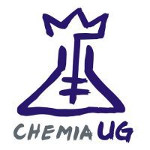 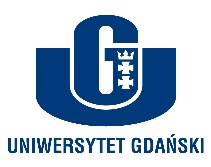 Wykład: 15 godz., poniedziałek godz. 12:15-13:30, s. C309Odpowiedzialny za wykład: dr inż. Ewelina Grabowska-Musiał (EGM)Wykładowcy: dr inż. Ewelina Grabowska-Musiał (EGM)Literatura:Kazimierz Kuciński (praca zbiorowa), Strategie Przedsiębiorstw Wobec Wymogów Zrównoważonego Rozwoju, Szkoła Główna Handlowa w Warszawie, Warszawa 2009Gospodarka wodno ściekowa w zakładach przemysłowych, (praca zbiorowa), Arkady, Warszawa, 1973DATATEMAT05.10(EGM)Zasady gospodarowania wodami. Pobór wody powierzchniowej i podziemnej do celów przemysłowych.12.10(EGM)Gospodarka wodno ściekowa w przedsiębiorstwach – woda i ścieki w przemyśle. Ochrona wód przed zanieczyszczeniami. 19.10(EGM)Wprowadzanie ścieków przemysłowych, wód opadowych do wód, ziemi lub zewnętrznych urządzeń kanalizacyjnych. Pozwolenia wodnoprawne. Operat wodnoprawny26.10(EGM)Systemy (modele) gospodarki wodno – ściekowej. Procesy jednostkowe oczyszczania ścieków09.11(EGM)Oczyszczanie ścieków przemysłowych – studium przypadku – prezentacje studenckie16.11(EGM)Oczyszczanie ścieków przemysłowych – studium przypadku – prezentacje studenckie23.11(EGM)Kolokwium